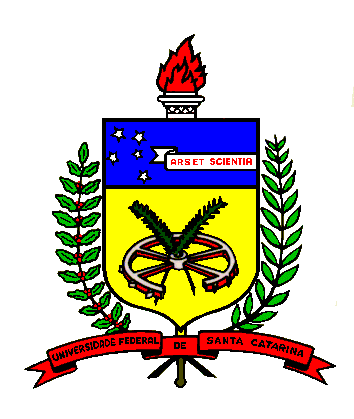 UNIVERSIDADE FEDERAL DE SANTA CATARINACAMPUS DE CURITIBANOSCentro de Ciências RuraisPROGRAMA DE PÓS-GRADUAÇÃO EM ECOSSISTEMAS AGRÍCOLAS E NATURAIS - PPGEANRodovia Ulysses Gaboardi, km3 – Caixa Postal 101CEP: 89520-000 – Curitibanos/SCTelefone: (048) 3721-6273 ou 7172ppgean@contato.ufsc.br FICHA DE INSCRIÇÃO PARA ESCOLHA DE LOGOMARCA – PPGEANCuritibanos, 15 de março de 2018________________________________________________Assinatura do candidatoDADOS DO CANDIDATONome do candidato: CPF: RG: E-mail: Marque a opção que se enquadra: Servidor da UFSC Discente da UFSC Membro da comunidade externaCHECKLIST DOS DOCUMENTOS ENTREGUES Declaração de transferência dos direitos da logomarca para o PPGEAN. 1 (uma) versão colorida e 1 (uma) versão monocromática (preto e branco ou em escalas de cinza) da(s) logomarca(s). As versões coloridas e monocromáticas devem ser entregues preferencialmente em um CD ou pendrive contendo os arquivos digitais (“.png”, ou “.tif”, ou “.cdr” ou “.jpg”), mas alternativamente podem ser entregues impressas em alta qualidade em folha tamanho A4 ou, ainda, logomarcas elaboradas a mão (caneta, lápis, aquarela, etc.).  DECLARAÇÃO DE TRANSFERÊNCIA DE PROPRIEDADEEu, , portador do CPF número , declaro que cedo ao PPGEAN a propriedade intelectual da logomarca criada para participação do concurso regido pelo edital nº002/PPGEAN/2018 por prazo indeterminado, não cabendo ao PPGEAN quaisquer ônus sobre o seu uso, pagamento de cachês, direitos autorais e outros pagamentos ou ressarcimentos que venham a ser reivindicados pelos participantes do concurso ou quaisquer outros interessados. Declaro, ainda, concordar que a logomarca seja alterada caso o PPGEAN assim decidir conforme seus interesses.